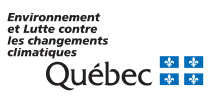 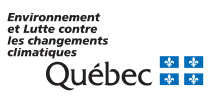 Identification de l’initiateur de projetResponsable du service en ligneCette personne aura tous les droits d’accès au service en ligne. Elle gérera également les accès des autres utilisateurs de l’entreprise. Veuillez joindre une résolution du conseil d’administration dans laquelle le rôle de responsable du service en ligne est confié à la personne nommée ci-dessous.Envoyez par courriel le formulaire dûment rempli à serviceenligne@environnement.gouv.qc.ca.L’équipe de soutien au service en ligne communiquera avec vous pour vous transmettre votre numéro d’utilisateur et votre mot de passe.Pour toute question ou information, communiquez avec nous :Par téléphone : 1 833 521-3944 Par courriel : serviceenligne@environnement.gouv.qc.ca       Du lundi au vendredi (sauf les jours fériés)          De 8 h à 12 h ou de 13 h à 16 h 30Identification des utilisateurs supplémentairesEn plus de la personne responsable du service en ligne, identifiez les autres utilisateurs qui doivent accéder au service en ligne.Utilisateur 1Utilisateur 2Utilisateur 3S’il y a plus de trois utilisateurs supplémentaires, utilisez un autre exemplaire de ce formulaire.Description des droitsSignature de la personne responsable du service en ligneJe déclare que tous les renseignements et documents fournis dans le cadre de la présente demande d’adhésion sont complets et exacts. Signature : _____________________________________________Date :  Nom de l’entreprise :      Nom de l’entreprise :      Adresse (numéro et rue) :      Adresse (numéro et rue) :      Ville :      Code postal :      Province/État :      Pays :      Prénom et nom :      Prénom et nom :      Téléphone :      Poste :      Adresse courriel :      Adresse courriel :      Fonction :      Fonction :      Si la personne responsable du service en ligne est associée à une autre entreprise, veuillez en préciser le nom : Si la personne responsable du service en ligne est associée à une autre entreprise, veuillez en préciser le nom : Adresse de la personne responsable si elle est différente de celle de l’initiateur de projet :Adresse de la personne responsable si elle est différente de celle de l’initiateur de projet :Adresse (numéro et rue) :      Adresse (numéro et rue) :      Ville :      Code postal :      Province/État :      Pays :      Prénom et nom :      Prénom et nom :      Téléphone :      Poste :      Adresse courriel :      Adresse courriel :      Fonction :      Fonction :      Si l’utilisateur est associé à une entreprise, veuillez en préciser le nom :      Si l’utilisateur est associé à une entreprise, veuillez en préciser le nom :      Adresse de l’utilisateur si elle est différente de celle de l’initiateur de projet :Adresse de l’utilisateur si elle est différente de celle de l’initiateur de projet :Adresse (numéro et rue) :      Adresse (numéro et rue) :      Ville :      Code postal :      Province/État :      Pays :      Prénom et nom :      Prénom et nom :      Téléphone :      Poste :      Adresse courriel :      Adresse courriel :      Fonction :      Fonction :      Si l’utilisateur est associé à une entreprise, veuillez en préciser le nom :      Si l’utilisateur est associé à une entreprise, veuillez en préciser le nom :      Adresse de l’utilisateur si elle est différente de celle de l’initiateur de projet :Adresse de l’utilisateur si elle est différente de celle de l’initiateur de projet :Adresse (numéro et rue) :      Adresse (numéro et rue) :      Ville :      Code postal :      Province/État :      Pays :      Prénom et nom :      Prénom et nom :      Téléphone :      Poste :      Adresse courriel :      Adresse courriel :      Fonction :      Fonction :      Si l’utilisateur est associé à une entreprise, veuillez en préciser le nom :      Si l’utilisateur est associé à une entreprise, veuillez en préciser le nom :      Adresse de l’utilisateur si elle est différente de celle de l’initiateur de projet :Adresse de l’utilisateur si elle est différente de celle de l’initiateur de projet :Adresse (numéro et rue) :      Adresse (numéro et rue) :      Ville :      Code postal :      Province/État :      Pays :      DROITDESCRIPTION Créer un projetCe droit permet à l’utilisateur de créer des projets.Ajouter une activitéCe droit permet à l’utilisateur d’ajouter une activité admissible à une déclaration de conformité ou une activité assujettie à une demande d’autorisation ministérielle dans le but de la remplir.Remplir une déclaration de conformité ou une demande d’autorisation ministérielleCe droit permet à l’utilisateur de réaliser toutes les étapes d’une déclaration de conformité ou d’une demande d’autorisation ministérielle, à l’exception du paiement et de la soumission.Paiement Ce droit permet à l’utilisateur d’effectuer le paiement des factures.Soumettre une déclaration de conformité ou transmettre une demande d’autorisation ministérielleCe droit permet à l’utilisateur de soumettre des déclarations de conformité ou de transmettre des demandes d’autorisation ministérielle.